ЛЕБЕДЄВА 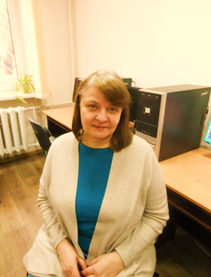 ІРИНА МИКОЛАЇВНАкандидат історичних наук, доцентдоцент кафедри психології і туризмуОсвіта: у 1989 році закінчила історичний факультет Київського державного університету імені Тараса Шевченка.1996–2000 рр. – навчалася в аспірантурі Київського національного лінгвістичного університету.У 2003 році захистила дисертацію на здобуття наукового ступеня кандидата історичних наук за спеціальністю 07.00.01 – історія України. Тема дисертації: «Створення уряду Української Народної Республіки і формування системи виконавчої влади (червень 1917 р. – квітень 1918 р.)».Загальний стаж науково-педагогічної роботи – 25 років.Сфера наукових інтересів: історико-культурна спадщина людства, країнознавство Великої Британії, історія державотворення України.	Підвищення кваліфікації: 1. Київський національній лінгвістичний університет. Підвищення кваліфікації за програмою «Методика викладання професійно орієнтованих дисциплін з використанням інформаційно-комунікаційних технологій» з 19.03.2021 р. по 31.05.2018 р. 3 кредити, 90 годин. Сертифікат ПК №0422 від 31.05.2018 р.2. Інститут історії України Національної Академії наук України. Наукове стажування з 22.02.2018 р. по 22.05.2018 р., науковий консультант – член-кореспондент НАН України О.П. Реєнт. Довідка № 123/434 від 21 червня 2018 р.3. Східноєвропейський центр фундаментальних досліджень. Підвищення кваліфікації (стажування) за програмою «The specifics of teaching disciplines specialty «Tourism» in high school. Tourist regions of the world. Organization os scientific work in tourism. Ethnographic local lore. Cruise tourism. International tourism business». From February 08, 2021 to July 09, 2021 (180 hours). Certificate № 046-2021, July 09, 2021. Prague, Czech Republic.4. International Historical Biographical Institute (Dubai–New York–Rome–Jerusalem–Beijing). Участь у ІІ Міжнародній програмі підвищення кваліфікації керівників закладів освіти і науки, а також педагогічних і науково-педагогічних працівників «Разом із визначними лідерами сучасності: цінності, досвід, знання, компетентності і технології для формування успішної особистості та трансформації оточуючого світу» з 12.08.2021 р. по 12.10.2021 р. 180 годин (6 кредитів ЄКТС). Міжнародний сертифікат № 2497 від 12.10.2021 р.Автор і співавтор 40 наукових і методичних праць, присвячених проблемам українського державотворення, історії Великої Британії, історії становлення туристичної галузі Великої Британії.Автор двох навчальних посібників з питань історії української державності у добу Українських національно-визвольних змагань 1917–1021 рр.Останні публікаціїВплив промислової революції на розвиток туризму в ХІХ – першій половині ХХ ст. Сторінки історії: Зб. наук. праць. 2017. Вип. 43. С. 42–51 (у співавторстві з І. Лебедєвим).Зародження передумов розвитку туризму у Великій Британії у ХVІІІ ст. Вісник Київського національного лінгвістичного університету. Серія «Історія, економіка, філософія». 2016. Вип. 21. С. 124–131.Найдавніша доба історії Британії. Вісник Київського національного лінгвістичного університету. Серія «Історія, економіка, філософія». 2016. Вип. 21. С. 156–169.Створення Генерального Секретаріату (За спогадами учасників подій). Вісник Київського національного лінгвістичного університету. Серія «Історія, економіка, філософія». 2018. Вип. 23. С. 97–104.Англія напередодні і під час Англійської буржуазної революції (1603–1660 рр.). Вісник Київського національного лінгвістичного університету. Серія «Історія, економіка, філософія». 2018. Вип. 23. С. 193–208.Країнознавство Великої Британії та країн англомовного світу : навч.-метод. мат-ли. Київ : Видавничий центр КНЛУ, 2018. 124 с.Проблема створення органів місцевої адміністрації в Україні за доби Центральної Ради. Сторінки історії: Зб. наук. праць. 2019. Вип. 49. С. 22–30.Настрої командного складу армії УНР на тлі політичної кризи весни 1918 р. Сторінки історії: Зб. наук. праць. 2020. Вип. 51. С. 124–135 (у співавторстві з О. Комовою).